	~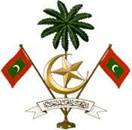 	~	~	~	~	~	~	~	~ކްރިމިނަލް ކޯޓްމާލެދިވެހިރާއްޖެކްރިމިނަލް ކޯޓްމާލެދިވެހިރާއްޖެކްރިމިނަލް ކޯޓްމާލެދިވެހިރާއްޖެކްރިމިނަލް ކޯޓްމާލެދިވެހިރާއްޖެފުރައިގެން ދިއުމުގެ ހުއްދައަށްއެދި ހުށަހަޅާ ފޯމުފުރައިގެން ދިއުމުގެ ހުއްދައަށްއެދި ހުށަހަޅާ ފޯމުފުރައިގެން ދިއުމުގެ ހުއްދައަށްއެދި ހުށަހަޅާ ފޯމުފުރައިގެން ދިއުމުގެ ހުއްދައަށްއެދި ހުށަހަޅާ ފޯމުފުރައިގެން ދިއުމުގެ ހުއްދައަށްއެދި ހުށަހަޅާ ފޯމުފުރައިގެން ދިއުމުގެ ހުއްދައަށްއެދި ހުށަހަޅާ ފޯމުފުރައިގެން ދިއުމުގެ ހުއްދައަށްއެދި ހުށަހަޅާ ފޯމުފުރައިގެން ދިއުމުގެ ހުއްދައަށްއެދި ހުށަހަޅާ ފޯމުފުރައިގެން ދިއުމުގެ ހުއްދައަށްއެދި ހުށަހަޅާ ފޯމުފޯމު ހުށަހަޅަނީ؛ފޯމު ހުށަހަޅަނީ؛ފޯމު ހުށަހަޅަނީ؛ފޯމު ހުށަހަޅަނީ؛ފޯމު ހުށަހަޅަނީ؛ފޯމު ހުށަހަޅަނީ؛ފޯމު ހުށަހަޅަނީ؛ފޯމު ހުށަހަޅަނީ؛ފޯމު ހުށަހަޅަނީ؛ދަޢުވާ ލިބޭ ފަރާތް ދަޢުވާ ލިބޭ ފަރާތް ދަޢުވާ ލިބޭ ފަރާތް ދަޢުވާ ލިބޭ ފަރާތް ދަޢުވާ ލިބޭ ފަރާތް ދަޢުވާ ލިބޭ ފަރާތް ދަޢުވާ ލިބޭ ފަރާތް ދަޢުވާ ލިބޭ ފަރާތް ދަޢުވާ ލިބޭ ފަރާތް ދަޢުވާ ލިބޭ ފަރާތުގެ ވަކީލު ދަޢުވާ ލިބޭ ފަރާތުގެ ވަކީލު ދަޢުވާ ލިބޭ ފަރާތުގެ ވަކީލު ދަޢުވާ ލިބޭ ފަރާތުގެ ވަކީލު ދަޢުވާ ލިބޭ ފަރާތުގެ ވަކީލު ދަޢުވާ ލިބޭ ފަރާތުގެ ވަކީލު ދަޢުވާ ލިބޭ ފަރާތުގެ ވަކީލު ދަޢުވާ ލިބޭ ފަރާތުގެ ވަކީލު ދަޢުވާ ލިބޭ ފަރާތުގެ ވަކީލު ފުރައިގެން ދިއުމުގެ ހުއްދައަށްއެދޭ ފަރާތުގެ މަޢުލޫމާތުފުރައިގެން ދިއުމުގެ ހުއްދައަށްއެދޭ ފަރާތުގެ މަޢުލޫމާތުފުރައިގެން ދިއުމުގެ ހުއްދައަށްއެދޭ ފަރާތުގެ މަޢުލޫމާތުފުރައިގެން ދިއުމުގެ ހުއްދައަށްއެދޭ ފަރާތުގެ މަޢުލޫމާތުފުރައިގެން ދިއުމުގެ ހުއްދައަށްއެދޭ ފަރާތުގެ މަޢުލޫމާތުފުރައިގެން ދިއުމުގެ ހުއްދައަށްއެދޭ ފަރާތުގެ މަޢުލޫމާތުފުރައިގެން ދިއުމުގެ ހުއްދައަށްއެދޭ ފަރާތުގެ މަޢުލޫމާތުފުރައިގެން ދިއުމުގެ ހުއްދައަށްއެދޭ ފަރާތުގެ މަޢުލޫމާތުފުރައިގެން ދިއުމުގެ ހުއްދައަށްއެދޭ ފަރާތުގެ މަޢުލޫމާތުފުރިހަމަ ނަން: ފުރިހަމަ ނަން: ފުރިހަމަ ނަން: ދާއިމީ އެޑްރެސް: ދާއިމީ އެޑްރެސް: ދާއިމީ އެޑްރެސް: މިހާރުއުޅޭ އެޑްރެސް: މިހާރުއުޅޭ އެޑްރެސް: މިހާރުއުޅޭ އެޑްރެސް: އައި.ޑީ ކާޑު ނަންބަރު: އައި.ޑީ ކާޑު ނަންބަރު: އައި.ޑީ ކާޑު ނަންބަރު: އުފަންވީ ތާރީޚް:އުފަންވީ ތާރީޚް:އުފަންވީ ތާރީޚް:ގުޅޭނެ ނަންބަރު:ގުޅޭނެ ނަންބަރު:ގުޅޭނެ ނަންބަރު:ޤަޟިއްޔާ / ޤަޟިއްޔާތަކުގެ މަޢުލޫމާތުޤަޟިއްޔާ / ޤަޟިއްޔާތަކުގެ މަޢުލޫމާތުޤަޟިއްޔާ / ޤަޟިއްޔާތަކުގެ މަޢުލޫމާތުޤަޟިއްޔާ / ޤަޟިއްޔާތަކުގެ މަޢުލޫމާތުޤަޟިއްޔާ / ޤަޟިއްޔާތަކުގެ މަޢުލޫމާތުޤަޟިއްޔާ / ޤަޟިއްޔާތަކުގެ މަޢުލޫމާތުޤަޟިއްޔާ / ޤަޟިއްޔާތަކުގެ މަޢުލޫމާތުޤަޟިއްޔާ / ޤަޟިއްޔާތަކުގެ މަޢުލޫމާތުޤަޟިއްޔާ / ޤަޟިއްޔާތަކުގެ މަޢުލޫމާތުޤަޟިއްޔާ ނަންބަރު:ޤަޟިއްޔާ ނަންބަރު:އަޅުގަނޑު .................. އިން ..................... އަށް ރަށުން ބޭރަށް ދާންބޭނުންވާތީ ފުރައިގެން ދިއުމުގެ ހުއްދަ ދެއްވުން އެދެމެވެ.އަޅުގަނޑު .................. އިން ..................... އަށް ރަށުން ބޭރަށް ދާންބޭނުންވާތީ ފުރައިގެން ދިއުމުގެ ހުއްދަ ދެއްވުން އެދެމެވެ.އަޅުގަނޑު .................. އިން ..................... އަށް ރަށުން ބޭރަށް ދާންބޭނުންވާތީ ފުރައިގެން ދިއުމުގެ ހުއްދަ ދެއްވުން އެދެމެވެ.އަޅުގަނޑު .................. އިން ..................... އަށް ރަށުން ބޭރަށް ދާންބޭނުންވާތީ ފުރައިގެން ދިއުމުގެ ހުއްދަ ދެއްވުން އެދެމެވެ.އަޅުގަނޑު .................. އިން ..................... އަށް ރަށުން ބޭރަށް ދާންބޭނުންވާތީ ފުރައިގެން ދިއުމުގެ ހުއްދަ ދެއްވުން އެދެމެވެ.އަޅުގަނޑު .................. އިން ..................... އަށް ރަށުން ބޭރަށް ދާންބޭނުންވާތީ ފުރައިގެން ދިއުމުގެ ހުއްދަ ދެއްވުން އެދެމެވެ.އަޅުގަނޑު .................. އިން ..................... އަށް ރަށުން ބޭރަށް ދާންބޭނުންވާތީ ފުރައިގެން ދިއުމުގެ ހުއްދަ ދެއްވުން އެދެމެވެ.އަޅުގަނޑު .................. އިން ..................... އަށް ރަށުން ބޭރަށް ދާންބޭނުންވާތީ ފުރައިގެން ދިއުމުގެ ހުއްދަ ދެއްވުން އެދެމެވެ.އަޅުގަނޑު .................. އިން ..................... އަށް ރަށުން ބޭރަށް ދާންބޭނުންވާތީ ފުރައިގެން ދިއުމުގެ ހުއްދަ ދެއްވުން އެދެމެވެ.ސޮއި:ސޮއި:ނަން:ނަން:ތާރީޚް:ތާރީޚް: